СОВЕТ НАРОДНЫХ ДЕПУТАТОВ МУНИЦИПАЛЬНОГО ОБРАЗОВАНИЯ СТЕПАНЦЕВСКОЕВЯЗНИКОВСКОГО РАЙОНАР Е Ш Е Н И Е28.09.2017                                                                                                                  № 77В соответствии с Федеральным законом от 06.10.2003 № 131-ФЗ «Об общих принципах организации местного самоуправления в Российской Федерации», Уставом муниципального образования Степанцевское, Совет народных депутатов   р е ш и л:1. Продлить действие программы комплексного развития систем коммунальной инфраструктуры муниципального образования Степанцевское Вязниковского района Владимирской области на среднесрочный период до 2020 года, утвержденной решением Совета народных депутатов муниципального образования Степанцевское от 28.03.2013 № 141.Изложить программу комплексного развития систем коммунальной инфраструктуры муниципального образования Степанцевское Вязниковского района Владимирской области на среднесрочный период 2013 – 2020 гг. в редакции согласно приложению.Решение вступает в силу со дня его официального опубликования в газете «Маяк». Глава муниципального образования,Председатель Совета народных депутатов                                   Е.В. ПавловаПриложениек решению Совета народных депутатов муниципального образования Степанцевское от 28.09.2017 № 77Программа комплексного развитиясистем коммунальной инфраструктурымуниципального образования Степанцевское
Вязниковского района Владимирской области на среднесрочный период 2013-2020 гг.Паспорт ПрограммыОбщая потребность в ресурсах на выполнение ПрограммыОбщая потребность в ресурсах, требуемых для проведения мероприятий, предусмотренных настоящей Программой, представлена в табл. 1.Таблица 1. Общая потребность в ресурсах2. Характеристика существующего состояния коммунальной инфраструктуры2.1 Краткая характеристика МО СтепанцевскоеМуниципальное образование Степанцевское Вязниковского района Владимирской области образовано в . Законом Владимирской области «О переименовании муниципального образования округ Вязники в муниципальное образование Вязниковский район, наделении его и вновь образованных муниципальных образований, входящих в его состав, соответствующим статусом муниципальных образований и установлении их границ».Муниципальное образование Степанцевское Вязниковского района Владимирской области расположено в юго-западной части Вязниковского района. Находится на расстоянии  от города Владимира и 35 километрах от города Вязники.Площадь МО Степанцевское составляет 23470,00 га.МО Степанцевское сельское поселение расположено в центральной части Вязниковского района. Соседние муниципальные образования:на севере-востоке - муниципальное образование Октябрьское сельское поселение Вязниковского района;на востоке - муниципальное образование «Посёлок Никологоры» Вязниковского района;на юге - муниципальное образование Волосатовское сельское поселение Селивановского района; на западе - муниципальное образование Ивановское сельское поселение Ковровского района.В состав территории МО Степанцевское входят следующие населенные пункты:Административным центром муниципального образования является 
п. Стёпанцево.Таблица 2. Сведения о площади и численности постоянного населенияМО Степанцевское (по состоянию на 01.01.2011г.)Примечания:- 15,38% населенных пунктов не имеют постоянно проживающего населения;- 34,62% населенных пунктов имеют численность менее 10 человек;- 34,62% населенных пунктов имеют численность от 10 до 100 человек;- 15,388% населенных пунктов имеют численность более 100 человек, из них  75,00 % с численностью более 500 человек.Наиболее крупными населенными пунктами по численности являются:Поселок Степанцево - проживают 61,04% населения;Деревня Эдон -   проживают 15,58% населения;Деревня Буторлино - проживают 13,36% населения.Наиболее крупными населенными пунктами по площади являются:Поселок Степанцево – 32,60% от общей площади населенных пунктов;Деревня Эдон – 11,23% от общей площади населенных пунктов;Деревня Буторлино – 9,58% от общей площади населенных пунктов.2.2 Краткий анализ существующего состояния жилищно-оммунального хозяйства МО СтепанцевскоеЖилищно-коммунальное хозяйство (ЖКХ) муниципального образования Стёпанцевское является важнейшей сферой его социально-экономического развития. Целью данной Программы является создание условий для приведения жилищного фонда и коммунальной инфраструктуры МО Степанцевское в соответствие со стандартами качества, обеспечивающими комфортные условия проживания.Программа направлена на повышение эффективности функционирования коммунальных систем, повышение качества коммунальных услуг,сокращение количества отказов в работесистем коммунальной инфраструктуры,снижение потерь тепловой энергии и воды в процессе их транспортировки до потребителей, повышение уровня газификации жилищного фонда и привлечение внебюджетныхсредств.2.2.1. Структура жилищного фонда МО СтепанцевскоеОсновные характеристики жилищного фонда МО Степанцевское представлены 
в табл. 3.Таблица 3. Структура жилищного фондаАнализ результатов мониторинга жилищного фонда по материалу стенТаблица 4. Структура жилищного фонда 2.2.2. Система теплоснабжения МО СтепанцевскоеВ МО Степанцевское теплоснабжение жилищного фонда иобъектов инфраструктуры осуществляется различными способами – индивидуальными и централизованными источниками тепла. В настоящее время централизованное теплоснабжение потребителей МО Стёпанцевское осуществляется только в п. Стёпанцево.Централизованными источниками теплоснабжения являются три котельные, принадлежащие ООО «Вязники Энергия»:В п. Стёпанцево функционирует 3 котельные:1. Котельная «Фабричная», п. Степанцево, расположенная по адресу ул. Первомайская, (установленная мощность 3,18 Гкал/ч, температурный график – 95/70°С, система теплоснабжения – двухтрубная, закрытая);2. Котельная «Пролетарская», п. Степанцево, расположенная по адресу ул. Пролетарская, (установленная мощность 1,08 Гкал/ч, температурный график – 95/70°С, система теплоснабжения – двухтрубная, закрытая);3. Котельная «Школьная», п. Степанцево, расположенная по адресу ул. Школьный двор, (установленная мощность 1,08 Гкал/ч, температурный график – 95/70°С, система теплоснабжения – двухтрубная, закрытая);Принципиальная схема мест расположения источников централизованного теплоснабжения представлена на рис. 1.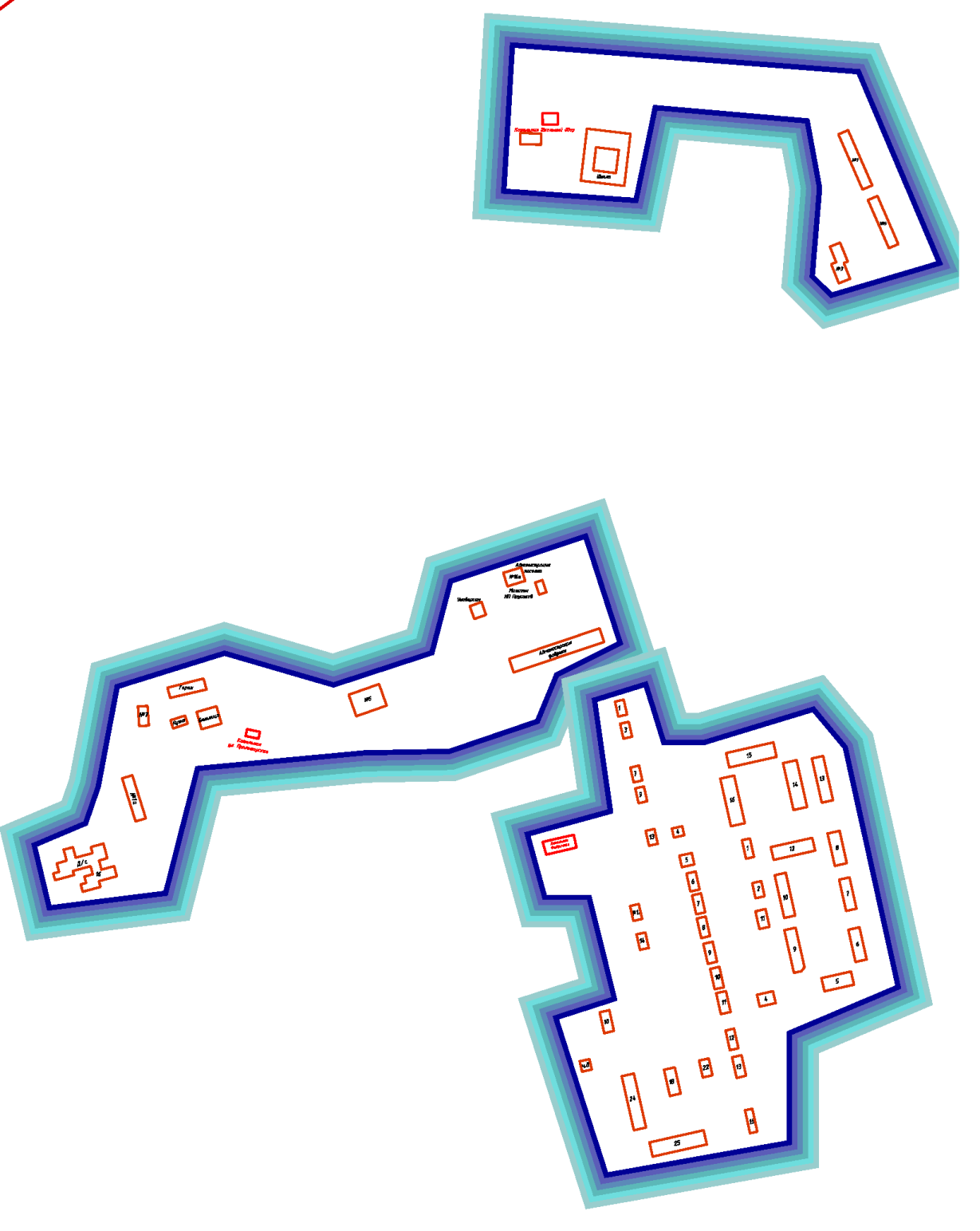 Рис. 1. Принципиальная схема мест расположения источников теплоты МО СтепанцевскоеТаблица 5. Зоны действия источников теплоснабжения МО Степанцевское1. Котельная «Фабричная», п. Степанцево, расположенная в юго-восточной части посёлка по адресу ул. Первомайская, установленная мощность 3,18 Гкал/ч;Отапливаемые объекты: Отапливаемые объекты: пожарная часть, одно-, двух-, трёхэтажные жилые дома;Количество отапливаемых квартир – 418;Отапливаемая площадь жилого фонда - .	2. Котельная «Пролетарская», п. Степанцево, расположенная в центральной части п. Стёпанцево по адресу ул. Пролетарская, установленная мощность 1,08 Гкал/ч.Отапливаемые объекты: администрация, д/сад, больница, 3 одноэтажные жилые дома. Количество отапливаемых квартир – 11. Отапливаемая площадь жилого фонда – .3. Котельная «Школьная», п. Степанцево, расположенная в северо-восточной части п. Стёпанцево по адресу ул. Школьный двор, (установленная мощность 1,08 Гкал/ч.б) зоны действия индивидуальных источников теплоснабженияПосёлок СтёпанцевоВ п. Стёпанцево преобладает индивидуальное теплоснабжение. Зоны действия индивидуальных источников теплоснабжения ограничены не только частным сектором, но и многоквартирными жилыми домами с индивидуальными квартирными теплогенераторами, работающими на газовом или твердом топливе. Прочие населенные пунктыНа остальной территории МО Стёпанцевское теплоснабжение осуществляется 
от индивидуальных источников, работающих на природном газе и твердом топливе, поскольку не вся территория муниципального образования газифицирована. Таблица 6. Характеристика источников централизованного теплоснабженияМО СтепанцевскоеТаблица 7. Обобщенная характеристика системы теплоснабжения МО СтепанцевскоеТаблица 8. Баланс тепловой мощности котельных МО СтепанцевскоеТаблица 9. Структура полезного отпуска тепловой энергии 
от котельных МО СтепанцевскоеРис. 2. Баланс тепловой мощности котельных МО СтепанцевскоеРис. 3. Распределение тепловой мощности источников централизованного теплоснабженияТаким образом, по состоянию на начало .:установленная мощность источников централизованного теплоснабжения составила 19,2 Гкал/ч;подключенная нагрузка (по договорам) составила 4,3 Гкал/ч, 
в т.ч. отопительная нагрузка 4,3 Гкал/ч; вентиляционная, технологическая нагрузка и нагрузка системы горячего водоснабжения отсутствуют;длина трубопроводов тепловых сетей (в двухтрубном исполнении): ;производство теплоты за отопительный период: 15725 Гкал/год; из них потери тепловой энергии составляют 4763 Гкал/год (30%);резерв мощности источников теплоснабжения составляет 12,44 Гкал/ч; дефицитов мощности не выявлено.Схемой теплоснабжения выявлено большое количество проблем централизованного теплоснабжения МО Степанцевское, требующих незамедлительного решения, а именно:В целом по источникам тепловой энергии п. Степанцево:Проблемы резервного электроснабжения автоматикиВысокие тепловые потери по участкам тепловых сетей, проложенных надземноСвязаны с плохим состоянием тепловой изоляции; требуется полная замена теплоизоляции.Отсутствие приборов учета тепловой энергии у потребителей.Гидравлическая разбалансировка отдельных участков тепловых сетейПриводит к изменению реального распределения расходов относительно расчетного; требуется провести гидравлическую увязку путем установки дросселирующих шайб (или балансировочных клапанов) на отдельных абонентских вводах.В МО Стёпанцевское теплоснабжение жилищного фонда и объектов инфраструктуры осуществляется различными способами – индивидуальными и централизованными источниками тепла. Централизованными источниками теплоснабжения являются три котельные, принадлежащие ООО «Вязники Энергия»:1. Котельная «Фабричная», п. Степанцево, ул. Первомайская;2. Котельная «Школьная», п. Степанцево, ул. Школьный двор;3. Котельная «Школьная», п. Степанцево, ул. Школьный двор.Зоны, не охваченные источниками централизованного теплоснабжения, имеют индивидуальное теплоснабжение.Принципиальная схема зон действия индивидуального теплоснабжения представлена на рис. 4.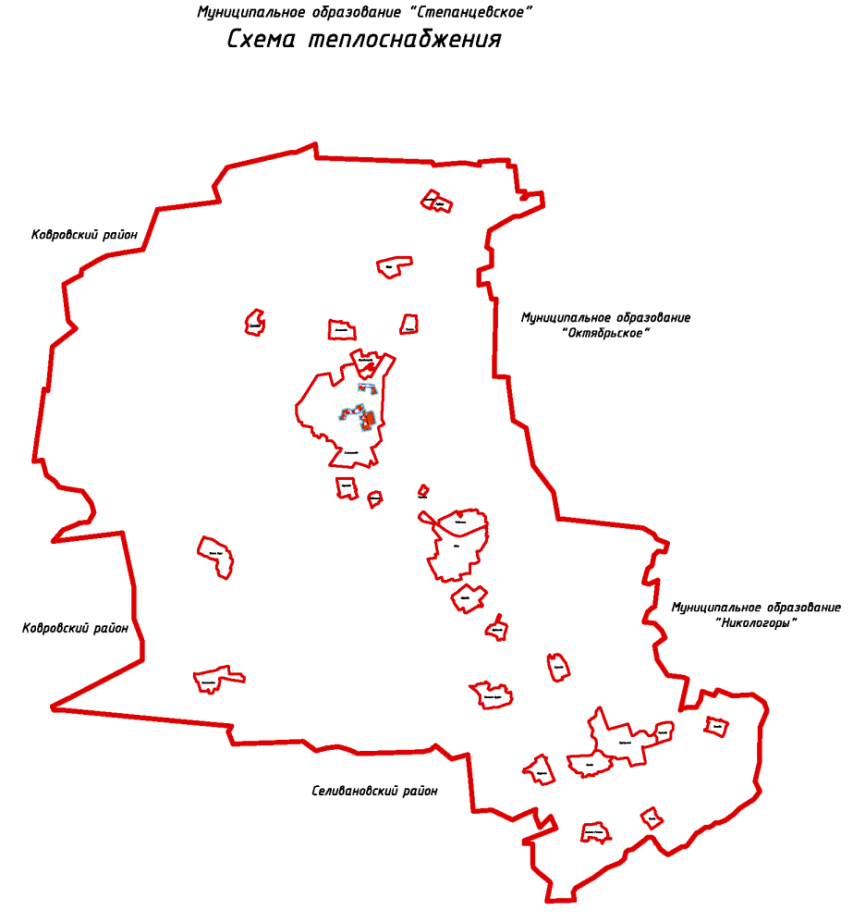 Рис. 4. Зоны действия индивидуального теплоснабжения2.2.3. Система водоснабжения МО СтепанцевскоеВодоснабжениеВодоснабжение сельских населенных пунктов муниципального образования Степанцевское сельское поселение осуществляется подземными водами посредством артезианских скважин, колодцев и родников.Всего на  территории МО Степанцевское  сельское поселение централизованной системой водоснабжения обеспечено 11 населенных пунктов:д.Бурцево, Буторлино, Дружная, Дьяконово, Зеленые пруды, Серково, Усады, Чернево, Эдон, Ясные Зори, пос. Степанцево,  мощность которых ориентировочно составляет 2470.0 м3/сут.В состав водозаборных сооружений входят насосные станции над артскважинами, водонапорные башни и разводящие водопроводные сети. Протяженность сетей водопровода составляет . В деревнях Дружная, Дьяконово, Зеленые Пруды, Чернево, Ясные Зори разводящие водопроводные сети отсутствуют.В неканализованных домах жители пользуются водоразборными колонками.  Внутренним водопроводом обеспечиваются многоквартирные дома, общественные здания,  предприятия коммунального хозяйства.Санитарно-техническое состояние сельских водозаборов неудовлетворительное, т.к. не соблюдаются зоны санитарной охраны и другие требования по охране водозаборов от загрязнения.Водоснабжение  малых неперспективных населенных пунктов осуществляется из шахтных колодцев.Нормы водопотребления и расчетные расходы воды.Общая потребность в воде определена согласно усредненным нормам хозяйственно-питьевого водопотребления, которые составлены в соответствии со СНиП 2.04.02-84 «Водоснабжение. Наружные сети и сооружения» в зависимости от численности населенного пункта и степени благоустройства застройки.Удельное водопотребление для жителей благоустроенной застройки составляет 190 л/сут., для жителей неблагоустроенной застройки-50-30 л/сут.В соответствии с данными, предоставленными производственным управлением водопроводно-канализационного хозяйства, расходы воды по всем потребителям приведены в табл. 10.Источники водоснабженияОсновными источниками хозяйственно-питьевого и противопожарного водоснабжения в настоящий момент являются подземные артезианские воды.На территории МО Степанцевское сельское поселение находится одиннадцать артскважин, эксплуатационные запасы которых  ориентировочно составляют 2470.0 м3/сут., из них используется 460.48 м3/сут.Потребность муниципального образования в питьевой воде в настоящее время удовлетворена. Имеются малые населенные пункты, водоснабжение в которых осуществляется из шахтных колодцев. Качество воды всех водоисточников отвечает требованиям СанПиН 21.4.1074-01 «Питьевая вода. Гигиенические требования к качеству воды централизованных систем питьевого водоснабжения. Контроль качества».Таблица 10Таблица расходов воды по МО Степанцевское сельское поселение Схема водоснабженияСистема водопровода принята  низкого давления, с учетом удовлетворения хозяйственно-питьевых и противопожарных нужд.В населенных пунктах сельского поселения водоснабжение осуществляется от самостоятельных систем водоснабжения, которые предусматриваются по следующим схемам:1.Водозабор из артскважин  с расходом до 300 м3/сут. а) артскважины, оборудованные  погружными  насосами;б) регулирующие емкости (водонапорные башни);в ) разводящая сеть с водоразборными колонками и пожарными гидрантами.Зоны санитарной охраныДля подземных источников водоснабжения в соответствии со СНиП 2.04.02-84 предусматривается организация зоны санитарной охраны в составе трех поясов. Радиус зоны санитарной охраны первого пояса для скважин принят ., как для надежно защищенного горизонта. В ЗСО первого пояса запрещается: все виды строительства, размещение жилых и общественных зданий, проживание людей, в том числе работающих на водопроводе;прокладка трубопроводов различного назначения, за исключением трубопроводов, обслуживающих водопроводные сооружения,применение для растений ядохимикатов.Территория первого пояса по периметру ограждается и озеленяется.Положение границ второго и третьего поясов определяется расчетом в соответствии с «Положением о порядке проектирования и эксплуатации зон санитарной охраны источников водоснабжения и водопроводов хозяйственно-питьевого назначения»На территории второго и третьего поясов запрещается размещение складов горюче-смазочных материалов, ядохимикатов и минеральных удобрений и других объектов, обуславливающих опасность химического загрязнения подземных вод. Кроме того, в зоне второго пояса запрещается размещение кладбищ, скотомогильников, полей фильтрации, навозохранилищ, животноводческих, птицеводческих предприятий и других сельскохозяйственных объектов, обуславливающих опасность микробного загрязнения подземных вод. Наружное противопожарное водоснабжениеОбеспечение наружного противопожарного водоснабжения является первоочередным мероприятием при осуществлении развития населенных пунктов.При определении источника противопожарного водоснабжения необходимо руководствоваться требованиями технического регламента о требованиях пожарной безопасности и СП 8.13130.2009 Системы противопожарной защиты. Источники наружного противопожарного водоснабжения. Требования пожарной безопасности.Расход воды на  наружное пожаротушение  составляет: для населенных пунктов с числом жителей до 1 тыс. чел.-5 л/с,; свыше 1тыс. чел.-10 л/с. В перспективных населенных пунктах с расходом воды на наружное пожаротушение 5л/с. возможно использование для целей наружного пожаротушения существующих водоемов с устройством пирса на два автомобиля для подъезда пожарной техники. При этом объем пруда должен быть равен 3-х часовой продолжительности тушения пожара: 5л/с х 3600х3/1000=54м3.  Пруд  должен иметь объем с учетом промерзания в зимнее время и испарения воды в летнее время.В случае отсутствия естественных водоемов необходимо строительство пожарных резервуаров. Количество резервуаров должно быть не менее двух, при этом в каждом из них должно храниться 50% объема воды на пожаротушение.  Пожарные резервуары надлежит размещать из условия обслуживания ими зданий, находящихся в радиусе . При нахождении в населенном пункте промышленных предприятий и общественных зданий с расходом воды на наружное пожаротушение 15 л/с и более необходимо устройство кольцевых сетей с гидрантами. Пожарные гидранты надлежит располагать вдоль автомобильных дорог на расстоянии не более  от края проезжей части, но не ближе . от стен зданий. Расстановка пожарных гидрантов на водопроводной сети должна обеспечить пожаротушение здания не менее чем от двух гидрантов с учетом прокладки рукавных линий длиной не более  по дорогам с твердым покрытием.  Выводы:1.Запасы подземных артезианских вод в настоящее время обеспечивают потребность в  хозяйственно-питьевом и противопожарном водоснабжении сельского поселения.         2. В населенных пунктах, имеющих водозаборные сооружения, предусматривается строительство водопроводных сетей.ВодоотведениеСистема централизованной канализации населенных пунктов МО Степанцевское  сельское поселение развита недостаточно.Очистные сооружения имеются только в пос. СтепанцевоСточные воды от жилой застройки деревень Буторлино, Усады, Эдон отводятся в водонепроницаемые выгреба. Сельское население в остальных населенных пунктах пользуется надворными уборными.В настоящем разделе определены расходы сточных вод населенных пунктов по срокам проектирования, даются общие принципиальные направления дальнейшего развития населенных пунктов.Нормы водоотведения соответствуют нормам водопотребления.Расходы сточных вод по потребителям приведены в таблице 11.Схемы канализации решаются в увязке существующими сетями и сооружениями. Канализованию подлежат все существующие, строящиеся и проектируемые здания, оборудованные внутренним водопроводом. На первую очередь строительства намечено строительство очистных сооружений в дер Буторлино, Эдон.Все сточные воды от жилой застройки отводятся на очистные сооружения полной биологической очистки.Площадки очистных сооружений должны располагаться ниже по течению рек и должны уклон, обеспечивающий самотечное движение сточных вод по очистным сооружениям.Сточные воды проходят очистку на очистных сооружениях в зависимости от количества и их состава. Выпуск очищенных сточных вод рекомендуется в овраги, ручьи, ближайшие бассейны рек.Кроме того, возможны варианты децентрализованных систем канализации. Эти системы применяются для отдельно стоящих зданий или группы зданий, а также для отдельных объектов.Сводная таблица водоотведения по МО Степанцевское сельское поселение               Вывод: дальнейшее развитие населенных пунктов должно осуществляться с развитием систем канализации.Таблица 12Расчет водопотребления и водоотведения МО Степанцевское сельское поселение (начало)Таблица  13 Расчет водопотребления и водоотведения МО Степанцевское сельское поселение (окончание)Таблица 14Сводная таблица водопотребления и водоотведения и баланса мощности МО Степанцевское сельское поселение.2.2.5. Система утилизации ТБО МО СтепанцевскоеУтилизацией твердых бытовых отходов (ТБО) в МО Степанцевское занимается 
ООО «Санитар». В зону ответственности ООО «Санитар» входят следующие услуги, оказываемые населению:вывоз и утилизация твердых и жидких бытовых отходов из выгребных ям 
и отстойников;сбор, вывоз и утилизация твердых бытовых отходов с контейнерных площадок;санитарная очистка территории от мусора и нечистот (вывоз и утилизация отходов со стихийных свалок).Объемы оказываемых услуг представлены в табл. 15.Таблица 15. Объем оказываемых услуг ООО «Санитар»2.2.6. Система электроснабжения МО СтепанцевскоеМуниципальное образование Степанцевское  сельское  поселение снабжается электроэнергией от ГПС «Ковровская»,   находящейся на балансе ОАО «МРСК Центра и Приволжья» (филиал Владимирэнерго).  По территории МО Степанцевское сельское  поселение проходит ЛЭП-110кВ  «Вязники» - «Никологоры».  На чертеже инженерного обеспечения не показаны  трассы энергоснабжающих сетей  110 кВ. Нет данных.Основное питание сельского  поселения осуществляется энергоснабжающими сетями 10 кВ от ПС «Красный Октябрь 110/35/10».В рамках разработки проекта генерального плана МО Степанцевское сельское  поселение, по заказу Администрации Вязниковского района, определено электропотребление и нагрузки в целом по поселению.В результате увеличения на расчётный срок общей численности постоянного населения, повышения качества жизни жителей, расширение промышленности и сельского хозяйства  МО Степанцевское сельское  поселение, предполагается  увеличение электропотребления  в сельском поселении к 2033 году. Исходные данные по ТП МО Степанцевское сельское поселение предоставлены не были.Для определения нагрузок и электропотребления учитывалась «Схема развития распределительных сетей 35-110 кВ Владимирской энергосистемой на 2007-2015года» (рекомендаций ОАО «МРСК Центра и Приволжья», филиал Владимирэнерго).  Размеры потребления электроэнергии определены по укрупненным показателям РД 34.20.185-94.Проектные предложения  по энергоснабжению МО Степанцевское сельское поселение будут разработаны  после предоставления данных по ТП.Таблица 16ЭЛЕКТРОПОТРЕБЛЕНИЕ от ПС  «Красный Октябрь» 110/35/10Таблица 17Подстанции, питающие территорию МО Степанцевское сельское поселениеПримечание:   Информация не предоставлена администрацией  Вязниковского районаТаблица 18Линии электропередач на территории МО Степанцевское сельское поселение2.2.7. Система газоснабжения МО СтепанцевскоеГазоснабжение муниципального образования Степанцевское сельское поселение осуществляется природным и сжиженным газом.По данным ОАО “Владимироблгаз” с  предусмотрена федеральная программа газификации природным газом Вязниковского района, в которую входит Степанцевское сельское поселение. В перспективе развития строительство межпоселковых  газопроводов к деревням Чернево, Дружная, Фомина-Рамень, Дъяконово и Бурцево (см. схему газоснабжения и газификации Вязниковского района Владимирской области, разработанную ОАО “Газпром”).В газифицированных населенных пунктах газ поступает от существующих ГРП и ШРП. Согласно схемы газоснабжения и газификации Вязниковского района Владимирской области предусматривается значительное строительство газовой сети поселения, с доведением охвата газоснабжения жилого фонда к расчетному сроку более 80% газифицируемых населенных пунктов. Ориентировочно капиталовложения на строительство газовых сетей и сооружений определены по укрупненным показателям, т. е. удельные капиталовложения  на строительство  межпоселкового газопровода, уличных газовых сетей и сооружений составляет 2 млн. 200 тыс. рублей, а на 1 дом с оборудованием для сельских населенных пунктов – от 15 до 100 тыс. рублей в зависимости от устанавливаемого оборудования.К расчетному сроку потребление сжиженного газа в сельских поселениях резко снизится за счет вытеснения его природным газом.На расчетный срок намечается строительство  газопроводных сетей.Ориентировочные капиталовложения на строительство и развитие газовых сетей и сооружений на расчетный срок составят 15,7 млн. рублей.Таблица 19ГазоснабжениеТаблица 20раздел Газоснабжения2.2.8. Энергосбережение и повышение энергетической эффективностиПотенциал энергосбережения в МО Степанцевское по всем направлениям деятельности оценивается как достаточно высокий. Одна из главных проблем – изношенность основных фондов (70% и более), что серьезно сказывается на надежности энергоснабжения и технико-экономических показателях работы энергетического оборудования. Расходы топлива на производство тепловой энергии, потери при производстве и транспортировке тепловойи электрической энергии, расходы электроэнергии 
в системе тепло- и водоснабжения, а также расходы энергии на собственные нужды энергоснабжающих организаций и управляющих компаний ЖКХ МО Степанцевское превышают нормативные.Ситуация усугубляется тем, что динамика изменения цен на жидкое (топочный мазут) и твердое топливо (каменный уголь) следует за изменением мировых цен на нефть и не регулируется со стороны государства. Невозможность создания достаточных запасов жидкого топлива (топочного мазута) приводит к серьезному ухудшению условий деятельности теплоснабжающих организаций, увеличению затрат иснижению качества обслуживания.Для решения проблемы необходимо осуществление комплекса мер и энергосберегающих мероприятий, которые заключаются в разработке, принятии и реализации согласованных действий по повышению энергетической эффективности при производстве, передаче и потреблении энергии и ресурсов на территории МО Степанцевское. При этом 
только бюджетные организации имеют потенциал по экономии топливно-энергетических ресурсов от 4 до 10%.В рамках реализации Муниципальной целевой программы «Энергосбережение 
и повышение энергетической эффективности на территории муниципального образования Стёпанцевское  Вязниковского района Владимирской области на 2010 – 2020 годы» определен перечень основных мероприятий, планируемых к проведению в период до .:проведение обязательных энергетических обследований;проведение добровольных энергетических обследований;паспортизация объектов; разработка и реализация пообъектных программ (планов мероприятий) энергосбережения и повышения энергетической эффективности с учетом предшествующего опыта реализации энергосберегающих мероприятий;комплексное внедрение энергосберегающих технологий, предполагающее реализацию высокозатратных мероприятий по энергосбережению и повышению энергетической эффективности, направленных на достижение значительного улучшения показателей энергетической эффективности в долгосрочной перспективе;подготовка и повышение квалификации кадров в области энергосбережения.В приоритетном порядке предусматривается выполнение мероприятий, не требующих значительных объемов капитальных вложений и позволяющих получить наибольший экономический эффект.1) Повышение энергоэффективности в системе теплоснабжения:Снижение энергозатрат, оптимизация и повышение эффективности работы систем теплоснабжения, сокращение потерь тепловой  энергии в сфере теплоснабжения;Обеспечение рационального потребления тепловой энергии, снижение энергоемкости в сфере потребления тепловой энергии;Повышение эффективности производства тепловой энергии;Реконструкция и модернизация систем теплоснабжения;Диагностика оптимальности  структуры энергопотребления в сфере потребления тепловой энергии (на основных энергопотребляющих объектах).2) Повышение энергоэффективности в системе водоснабжения и водоотведения: Снижение энергозатрат, оптимизация и повышение эффективности работы систем водоснабжения и водоотведения;Обеспечение рационального водопотребления;Повышение  энергетической эффективности  в  сфере водоснабжения 
и водоотведения;Реконструкция и модернизация систем водоснабжения и водоотведения;Диагностика оптимальности структуры энергопотребления в сфере водоснабжения (на основных энергопотребляющих объектах).3) Повышение энергоэффективности в жилищной сфере: Снижение энергозатрат, сокращение потерь энергии в жилищной сфере;Обеспечение рационального потребления ресурсов и снижение энергозатрат
в жилищной сфере;Диагностика оптимальности структуры энергопотребления в жилищной сфере;Повышение энергоэффективности при капитальном ремонте и строительстве жилья;Обеспечение рационального потребления ресурсов и снижение энергозатрат
при освещении мест общего пользования.4) Повышение энергоэффективности и сокращение энергетических издержек 
в бюджетном секторе:Снижение энергозатрат, сокращение потерь энергии в бюджетной сфере;Обеспечение рационального потребления ресурсов, экономия энергии 
в бюджетной сфере;Диагностика оптимальности структуры энергопотребления бюджетным сектором.5) Обеспечение нормативно-правового, организационного и информационного содействия реализации мер, направленных на энергосбережение и повышение энергетической эффективности:Нормативно-правовая, организационная и  информационная поддержка энергосбережения и энергоэффективности;Актуализация и разработка нормативных правовых актов, оптимизация системы управления в сфере энергосбережение и повышения энергоэффективности;Информационное и организационное обеспечение мер, направленных 
на энергосбережение и повышение энергоэффективности.3. Обоснование необходимости принятия ПрограммыЖилищно-коммунальное хозяйство МО Степанцевское является важнейшей сферой социально-экономического развития территории. Реформирование ЖКХ должно основываться на создании качественно новых экономических отношений собственников услуг ЖКХ и сетевой среды для реализации принципов социально-ориентированной рыночной экономики.В настоящее время экономика и бюджетная сфера МО Степанцевское характеризуется повышенной энергоемкостью; удельные расходы топлива на производство тепловой энергии, потери при производстве и передаче тепловой и электрической энергии, завышенные расходы электроэнергии в системе водоснабжения превышают нормативные значения. 
В рассматриваемый период данная проблема остается и, с учетом роста цен на топливно-энергетические ресурсы, будет обостряться. В условиях роста цен на газ, мазут, электроэнергию и другие виды топлива стоимость производимой тепловой энергии будет расти. 
Также прогнозируется рост стоимости услуг по водоснабжению и водоотведению.Основными проблемами жилищно-коммунального комплекса МО Степанцевское являются высокая изношенность объектов коммунальной инфраструктуры, техническое состояние жилищного фонда, низкий уровень модернизации объектов жилищно-коммунальной сферы, отсутствие стимулов для привлечения инвесторов. Следствием износа 
и технологической отсталости объектов жилищно-коммунальной инфраструктуры является ухудшение качества предоставляемых услуг.В этих условиях одной из основных угроз социально-экономическому развитию 
МО Степанцевское является снижение конкурентоспособности предприятий, отраслей экономики муниципального образования, эффективности муниципального управления, вызванное ростом затрат на оплату топливно-энергетических и коммунальных ресурсов, опережающих темпы экономического развития территории.Таким образом, для стабилизации функционирования жилищно-коммунального комплекса МО Степанцевское необходимо разработать и утвердить Программу комплексного развития коммунальной инфраструктуры.4. Цели и задачи ПрограммыОсновные цели Программы:приведение жилищного фонда и коммунальной инфраструктуры в соответствие 
со стандартами качества, обеспечивающими комфортные условия проживания населения;снижение энергоемкости объектов, сокращение потерь и необоснованных затрат тепловой и электрической энергии благодаря применению энергоресурсосберегающих мероприятий;создание благоприятного инвестиционного климата.Основные задачи Программы:модернизация существующих и введение новых объектов коммунальной инфраструктуры;повышение  эффективности управления объектами коммунальной инфраструктуры;расширение применения современных технологий в области энергосбережения 
и повышения энергетической эффективности;привлечение средств внебюджетных источников (в том числе средств частных инвесторов, кредитных средств и личных средств граждан) для финансирования Программы.срок реализации ПрограммыСрок реализации Программы: 2013 - 2020 гг.6. Перспективы развития и прогноз спроса 
на коммунальные ресурсы Определение перспектив развития и прогнозирование спроса на коммунальные ресурсы является важным этапом в разработке Программы, так как без этого невозможно долгосрочное планирование. Количественные показатели перспективного развития МО Степанцевское приведены в табл. 21.Таблица 21. Динамика показателей перспективного развития МО СтепанцевскоеЗа рассматриваемый период прогнозируется ежегодное уменьшение численности населения (в среднем на 0,8% в год), что повлечет за собой увеличение потребления коммунальных ресурсов (теплоснабжение, водоснабжение, водоотведение и газоснабжение).7. Целевые показатели развития коммунальной инфраструктурыОценка эффективности реализации Программы будет осуществляться на основе следующих целевых показателей развития коммунальной инфраструктуры:себестоимость производимой тепловой энергии;качество питьевой воды в системе водоснабжения муниципального образования;экологическая обстановка в муниципальном образовании.Успешное выполнение мероприятий Программы позволит обеспечить:снижение себестоимости производимой тепловой энергии;повышение качества питьевой воды в системе водоснабжения за счет снижения 
ее жесткости с помощью применения установок умягчения воды;улучшение экологической обстановки за счет реконструкции новых очистных сооружений и оборудования площадок для хранения крупногабаритного мусора;снижение потребления электроэнергии и потерь при ее передаче 
за счет проведения энергосберегающих мероприятий в системе электроснабжения.8. Перечень программных мероприятий8.1. Финансовое оздоровление организаций ЖКХС целью повышения эффективности  проведения мероприятий, предусмотренных Программой, а также увеличения платежеспособности предприятий жилищно-коммунального сектора необходимо провести их финансовое оздоровление, включающее в себя 
решение следующих задач:проведение инвентаризации основных фондов для выявления имущества, 
которое не участвует в технологическом либо производственном циклах 
для выявления нерациональных затрат, связанных с их обслуживанием;проведение сверки задолженности между контрагентами, уточнение сумм, подлежащих реструктуризации.8.2. Модернизация систем жизнеобеспечения ЖККДля улучшения ситуации в МО Степанцевское разработан План мероприятий по модернизации объектов инженерной инфраструктуры на 2013-2020 гг. (далее – План мероприятий).Размер предусматриваемых в Плане мероприятий инвестиций определен, 
исходя из необходимых потребностей в модернизации объектов коммунальной инфраструктуры, что позволит обеспечить более комфортные условия проживания населения МО Степанцевское, повысить качество предоставления жилищно-коммунальных услуг, 
снизить потребление энергетических ресурсов, а также улучшить экологическую обстановку.Мероприятия в системе теплоснабжения МО Степанцевское предусматривают регулировку гидравлических режимов оптимизацию температурных графиковМероприятия в системе водоснабжения предусматривают улучшение качества питьевой воды, снижение ее жесткости за счет применения современных установок умягчения воды.Мероприятия в системе водоотведения предусматривают реконструкцию очистных сооружений.Мероприятия в системе газоснабжения предусматривают проведение проектных гидравлических расчетов газопроводов для определения возможности перевода объектов, на индивидуальное газовое отопление.Мероприятия в системе электроснабжения предусматривают проведение энергосберегающих мероприятий, направленных на снижение потребления электроэнергии и потерь при ее передаче.Мероприятия в системе утилизации ТБО предусматривают оборудование специализированных площадок по временному хранению крупногабаритного мусора.Для успешной реализации Программы предусматривается ее ежегодная актуализация и корректировка Плана мероприятий.При изменении Плана мероприятий приоритеты отдаются, в первую очередь:мероприятиям, имеющим утвержденную в установленном порядке проектно-сметную документацию и отвечающим основным целям настоящей Программы;мероприятиям по разработке проектно-сметной документации, реализация которых позволит обеспечить снижение аварийности, потерь ресурсов в процессе их производства и транспортировки, снижение уровня эксплуатационных расходов, повышение срока службы оборудования;мероприятиям, начатым до реализации  настоящей Программы.8.3. План мероприятий по развитию систем коммунальной инфраструктуры МО Степанцевское
на 2013 - 2020 гг.Таблица 22. План проведения мероприятий по развитию системы теплоснабжения МО СтепанцевскоеТаблица 23. План проведения мероприятий по развитию системы водоснабжения и водоотведения МО СтепанцевскоеТаблица 24. План проведения мероприятий по развитию системы электроснабжения МО СтепанцевскоеТаблица 25. План проведения мероприятий по развитию системы утилизации ТБО в МО СтепанцевскоеТаблица 26. План проведения мероприятий по развитию систем коммунальной инфраструктуры МО Степанцевское (.)Таблица 27. План проведения мероприятий по развитию систем коммунальной инфраструктуры МО Степанцевское (.)Таблица 28. План проведения мероприятий по развитию систем коммунальной инфраструктуры МО Степанцевское (.)Таблица 29. План проведения мероприятий по развитию систем коммунальной инфраструктуры МО Степанцевское (.)Таблица 30. План проведения мероприятий по развитию систем коммунальной инфраструктуры МО Степанцевское (2017 г.)Таблица 31. План проведения мероприятий по развитию систем коммунальной инфраструктуры МО Степанцевское (2018 г.)Таблица 31. План проведения мероприятий по развитию систем коммунальной инфраструктуры МО Степанцевское (2019 г.)Таблица 32. План проведения мероприятий по развитию систем коммунальной инфраструктуры МО Степанцевское (2020 г.)9. Источники инвестиций для реализации ПрограммыДля достижения цели и решения задач Программы могут применяться следующие источники финансирования: средства муниципального бюджета,средства федерального бюджета, внебюджетные источники.Таблица 33. Источники финансирования Программы10. Управление ПрограммойОрганизация управления и контроль являются важнейшими элементами выполнения Программы. Данный процесс должен быть сквозным иобеспечиватьсядостоверной информацией для оценки хода осуществления мероприятий, предусмотренных Программой.Руководитель Программы – Администрация муниципального образования Степанцевское Вязниковского района Владимирской области.Исполнители основных мероприятий–организации жилищно-коммунального комплекса.Контроль за реализацией Программы осуществляет Администрация 
МО «Стёпанцевское.Контроль за реализацией Программы включает в себя:общий контроль;контроль сроков реализации программных мероприятий.Основными задачами управления реализацией Программы являются:обеспечение скоординированности действий при реализации Программы 
в соответствии с приоритетами социально-экономического развития 
МО Степанцевское;привлечение инвесторов для реализации  Программы;обеспечение эффективного и целевого использования финансовых ресурсов.Мониторинг выполнения мероприятий Программы будет проводиться Администрацией МО Степанцевское. Мониторинг включает в себя сбор и анализ информации 
о выполнении показателей, установленных Программой, а также анализ информации 
о состоянии и развитии соответствующих систем коммунальной инфраструктуры.О продлении действия программы  комплексного развития систем коммунальной инфраструктуры муниципального образования Степанцевское Вязниковского района Владимирской области на среднесрочный период до 2020 годаНаименование ПрограммыПрограмма комплексного развития системы коммунальной инфраструктуры муниципального образования Степанцевское Вязниковского  района Владимирской области на среднесрочный период 2013-2020 годы (далее – Программа)Основание для разработки ПрограммыПостановление губернатора от 5 декабря . № 1362 «Об утверждении графика разработки программ комплексного развития систем коммунальной инфраструктуры»Заказчик ПрограммыАдминистрация муниципального образования Степанцевское Вязниковского района Владимирской областиРазработчик ПрограммыАдминистрация муниципального образования СтепанцевскоеЦель ПрограммыЦелью Программы является создание условий для приведения жилищного фонда и коммунальной инфраструктуры в соответствие со стандартами качества, обеспечивающими комфортные условия проживания.Задачи ПрограммыЗадачами Программы являются:- модернизация объектов коммунальной инфраструктуры;- повышение эффективности управления объектами коммунальной инфраструктуры;- привлечение средств внебюджетных источников (в т. ч. средств частных инвесторов, кредитных средств и личных средств граждан) для финансирования Программы;- развитие механизмов частно-государственного партнерства в сфере предоставления ЖКУ;   - финансовое оздоровление организаций коммунального комплекса;                      - переселению граждан из ветхого и аварийного жилищного фонда.Важнейшие целевые показатели Программы-  удельный вес потерь тепловой энергии в процессе производства и транспортировки до потребителей;- удельный вес потерь воды в общем объеме поставляемого ресурса 
в год;-  уровень газификации жилищного фонда;- удельный вес ветхого и аварийного жилья к общей площади жилищного фонда.Сроки реализацииПрограммы2013-2020 гг.Объемы и источники финансирования ПрограммыОбщая потребность в финансовых средствах  3355,0 тыс. руб., в т.ч.:средства федерального бюджета – 0,0 тыс. руб;средства муниципального  бюджета – 14,2 тыс. руб.;внебюджетные источники – 3340,8  тыс. руб.Ответственные лица для контактовЩербакова Людмила Алексеевна,заместитель главы администрации МО Степанцевскоетел.8 (49233) 6-62-65№ п/пИсточник финансированияВсего, тыс. руб.Объем финансирования, тыс. руб.Объем финансирования, тыс. руб.Объем финансирования, тыс. руб.Объем финансирования, тыс. руб.Объем финансирования, тыс. руб.Объем финансирования, тыс. руб.Объем финансирования, тыс. руб.Объем финансирования, тыс. руб.№ п/пИсточник финансированияВсего, тыс. руб.201320142015201620172018201920201Федеральный бюджет---------2Областной бюджет---------3Муниципальный бюджет14,2-14,2------4Внебюджетные источники3340,8-----1248,31342,5650,0Итого3355,0-14,2---1248,31342,5650,0Перечень сельских населенных пунктовПлощадь, гаЧисло постоянных хозяйств, количество\без хозяйств дачников-сезонников\Число постоянных хозяйств, количество\без хозяйств дачников-сезонников\Число постоянных хозяйств, количество\без хозяйств дачников-сезонников\Число постоянного населения, человек \без численности дачников-сезонниковЧисло постоянного населения, человек \без численности дачников-сезонниковЧисло постоянного населения, человек \без численности дачников-сезонниковПеречень сельских населенных пунктовПлощадь, гаВсегоВ том числе хозяйства в которых проживают лицаВ том числе хозяйства в которых проживают лицаВсегоВ том числеВ том числеПеречень сельских населенных пунктовПлощадь, гаВсегоЗарегистрировпо месту жительства \постоянноВременно На 1 год и болееВсегоЗарегистрировпо месту жительства \постоянно\Временно проживающих 1 год и более12345678деревня Бурцево26,0477-1111-деревня Буторлино147,93229228153153113деревня Грачевка24,28------деревня Дружная36,7699-25251деревня Дьяконово31,3088-1515-деревня Ежово18,16------деревня Зеленые Пруды51,961514114141деревня Китово46,7066-1414-деревня Коровинцево30,992121-3737-деревня Невежино10,5122-55-деревня Рябиха15,1133-55-деревня Сенино18,8611-11-деревня Серково30,092323-2222-деревня Сосновка13,1044-44-поселок Степанцево503,5495895352221222124деревня Табачиха68,941515-2020-деревня Тихово20,82------деревня Торчиха4,0933-33-деревня Усады59,03656411951952деревня Филипповка50,26------деревня Фомина-Рамень28,691110119191деревня Худяково20,1911-66-деревня Чернево22,7988-22222деревня Эдон173,4633032646506508деревня Ямки33,5055-44-деревня Ясные Зори57,2922-33-Итого:1544,3917261713133826382652Материал стенЧисло строений,ед.Общая площадь, тыс. м2Жилая площадь, тыс. м2Физический износ, %Кирпичные, из них:3619,35416,92034- благоустроенные3619,35416,92034Панельные, из них:24,1723,34525- благоустроенные24,1723,34525Деревянные, из них:161264,27456,43542- благоустроенные----Итого:165087,80076,700№ п/пПоказателиВсегоВсегоВсегоЧастныйЧастныйЧастныйГосударственныйГосударственныйГосударственныйМуниципальныйМуниципальныйМуниципальный№ п/пПоказателиКоличестводомов, ед.Площадь,тыс. м2Количество проживающих, чел.Количество домов, ед.Площадь,тыс. м2Количество проживающих, чел.Количество домов, ед.Площадь,тыс. м2Количество проживающих, чел.Количество домов, ед.Площадь,тыс. м2Количество проживающих, чел.№ п/пПоказателиКоличестводомов, ед.Площадь,тыс. м2Количество проживающих, чел.Количество домов, ед.Площадь,тыс. м2Количество проживающих, чел.Количество домов, ед.Площадь,тыс. м2Количество проживающих, чел.Количество домов, ед.Площадь,тыс. м2Количество проживающих, чел.1.Жилищный фонд, из него:165087,84201156165,43129---8922,410721.- ветхий (свыше 75% износа)1009,9473,7845,7273---164,22011.1.Многоквартирный18245,721879323,31115---8922,410721.1.- ветхий (свыше 75% износа)164,,2201------164,22011.2.одноквартирный (индивид-й)146842,12014146842,12014------1.2.- ветхий (свыше 75% износа)845,7273845,7273---2.Благоустроенный, из него:3421,51029120,734---2220,89952.- ветхий (свыше 75%)------------2.1.многоквартирный2220,8995------2220,89952.1.- ветхий (свыше 75% износа)------------2.2.одноквартирный (индивид-й)120,734120,734------2.2.- ветхий (свыше 75% износа)------------3.Неблагоустроенный, из него:161666,33172154964,73096------3.- ветхий (свыше 75% износа)1009,94741009,9474------3.1.многоквартирный	16024,911919323,31115---16024,911913.1.- ветхий (свыше 75% износа)164,2201------164,22013.2.одноквартирный (индивид-й)145641,41981145641,41981------3.2.- ветхий (свыше 75% износа)845,7273845,7273------Теплоснабжающая организацияВид источника теплоснабженияЗоны действия источников теплоснабженияООО«Теплоресурс»Котельная «Фабричная», п. Степанцево, улицаПервомайскаяЮридические лица: Физические лица:ООО«Теплоресурс»Котельная «Пролетарская», п. Стёпанцево, ул. ПролетарскаяЮридические лица: Физические лица:ООО«Теплоресурс»Котельная «Школьная», п. Стёпанцево, ул. Школьный дворЮридические лица:Физические лица:№ п/пИсточник тепловой энергииУстановлен-ная мощность, Гкал/чТип основного топливаТип котлоагрегатаКол-во, шт.КПД, %Год ввода в эксплуатациюСтепень износа, %1Котельная «Фабричная», п. Степанцево, ул. Первомайская3,18Природный газELLPREX 1850 (водогрейный)2912008202Котельная «Пролетарская», п. Степанцево, п. Стёпанцево,  ул. Пролетарская1,08Природный газELLPREX 760 (водогрейный)2892008503Котельная «Школьная», п. Степанцево, ул. Школьный двор1,08Природный газELLPREX 760, ELLPREX 630 (водогрейный)288200850№ п/пСистема теплоснабженияДлина трубопроводов теплосети (двухтрубн.), мМатериальная характеристика трубопроводов теплосети, м·мПодключенная нагрузка 
(по договорам 
на .), Гкал/ч1Котельная «Фабричная», п. Степанцево, ул. Фабричная2749226,71,302Котельная «Пролетарская», п. Степанцево, п. Стёпанцево,  ул. Пролетарская77681,20,473Котельная «Школьная», п. Степанцево, ул. Школьный двор1030178,00,48Итого:4555485,92,25№ п/пКотельнаяУстановленная мощность, Гкал/чРасполагаемая мощность, Гкал/чСобственные нужды, Гкал/чТепловая мощность нетто, Гкал/чПодключенная нагрузка, Гкал/чРезерв (дефицит) мощности, Гкал/чЗагрузка котельной, % от располагаемой мощностиПотери теплоносителя, Гкал/чПотери теплоносителя, % от отпущенной тепловой энергии1ул. Фабричная (ООО "Вязники Энергия")3,183,180,033,151,301,8541,70,49272ул. Пролетарская (ООО «Вязники Энергия»)1,081,080,011,070,470,6044,60,20303Школьный Двор (ООО «Вязники Энергия»)1,081,080,011,070,480,5945,50,2635Итого5,345,340,055,292,253,040,95№ п/пКотельнаяПроизводство тепловой энергии, Гкал/годСобственные нужды котельной, Гкал/годПотери тепловой энергии, Гкал/годПолезный отпуск тепловой энергии, Гкал/годПолезный отпуск тепловой энергии, Гкал/год№ п/пКотельнаяПроизводство тепловой энергии, Гкал/годСобственные нужды котельной, Гкал/годПотери тепловой энергии, Гкал/годВсегоВ т.ч. на нужды предприятия, Гкал/год1ул. Фабричная (ООО «Вязники Энергия»)8997,124081,001810,283105,1102ул. Пролетарская (ООО «Вязники Энергия»)3629,521873,62660,691133,2503Школьный Двор (ООО «Вязники Энергия»)1666,51124,21433,091109,210Итого14293,156078,832904,065347,570НаименованиеВодопотребление, м3/сутВодопотребление, м3/сутВодопотребление, м3/сутВодопотребление, м3/сутВодопотребление, м3/сутВодопотребление, м3/сутНаименование Настоящее время Настоящее время1 очередь1 очередьРасчетный срокРасчетный срокНаименованиевсегов т.ч. питьевыевсегов т.ч. питьевыевсегов т.ч. питьевыеСельская местность466.51466.51605.19605.19620.56620.56Учреждения отдыха------Всего по сельскому поселению466.51466.51605.19605.19620.56620.56НаименованиеВодоотведение, м3/сутВодоотведение, м3/сутВодоотведение, м3/сутВодоотведение, м3/сутВодоотведение, м3/сутВодоотведение, м3/сутНаименованиеНастоящее времяНастоящее времяПервая очередьПервая очередьРасчетный срокРасчетный срокНаименованиевсегобытовыевсегобытовыевсегобытовыеСельская местность338.58338.58405.18405.18463.64463.64Учреждения отдыха------Всего по сельскому поселению338.58338.58405.18405.18463.64463.64№п/пНаименованиепотребителейНастоящее времяНастоящее времяНастоящее времяНастоящее времяНастоящее времяНастоящее времяНастоящее времяНастоящее время№п/пНаименованиепотребителейВодопотребление  м3/сутВодопотребление  м3/сутВодопотребление  м3/сутВодопотребление  м3/сутВодоотведение  м3/сутВодоотведение  м3/сутВодоотведение  м3/сутВодоотведение  м3/сут№п/пНаименованиепотребителейХозяйственно-питьевые нуждыНужды животноводстваПроизводствен-ные нуждыОбщий расходБытовые стокиСтоки от животноводстваПроизводствен-ные нуждыОбщее количество стоков123456789101Бурцево1.75--1.75----2Буторлино67.82--67.8252.82--52.823Грачевка--------4Дружная0.96--0.96----5Дьяконово0.3--0.3----6Ежово--------7Зеленые Пруды0.54--0.54----8Китово0.72--0.72----9Коровинцево2.15--2.15----10Невежино0.09--0.09----11Рябиха0.18--0.18----12Сенино0.03--0.03----13Серково1.15--1.15----14Сосновка0.12--0.12----15Степанцево291.6--291.6216.6--216.616Табачиха1.95--1.95----17Тихово---------18Торчиха0.15--0.15----19Усады22.0--22.017.1--17.120Филипповка0.6--0.6----21Фомина-Рамень0.42--0.42----22Худяково0.09--0.09----23Чернево0.42--0.42----24Эдон72.06--72.0652.06--52.0625Ямки0.15--0.15----26Ясные Зори1.26--1.26----Итого:466.51466.51338.58338.58Первая очередьПервая очередьПервая очередьПервая очередьПервая очередьПервая очередьПервая очередьПервая очередьРасчетный срокРасчетный срокРасчетный срокРасчетный срокРасчетный срокРасчетный срокРасчетный срокРасчетный срокВодопотребление  м3/сутВодопотребление  м3/сутВодопотребление  м3/сутВодопотребление  м3/сутВодоотведение  м3/сутВодоотведение  м3/сутВодоотведение  м3/сутВодоотведение  м3/сутВодопотребление  м3/сутВодопотребление  м3/сутВодопотребление  м3/сутВодопотребление  м3/сутВодоотведение  м3/сутВодоотведение  м3/сутВодоотведение  м3/сутВодоотведение  м3/сутХозяйственно-питьевые нуждыНужды животновПроизводственные нуждыОбщий расходБытовые стокиСтоки от животноводстваПроизводственныеОбщее количество стоковХозяйственно-питьевые нуждыНужды животновПроизводственные нуждыОбщий расходБытовые стокиСтоки от животноводстваПроизводственныеОбщее количество стоков111213141516171819202122242425261.8--1.8----1.9--1.9----80.23-5.085.2365.23--65.2394.67-5.099.6774.67--74.67----------------1.75--1.75----1.85--1.85----0.55--0.55----0.65--0.65--------------------1.0--1.0----1.1--1.1----0.75--0.75----0.78--0.78----2.55--2.55----3.05--3.05----0.09--0.09----0.09--0.09----0.18--0.18----0.18--0.18----0.03--0.03----0.03--0.03----1.3--1.3----1.4--1.4-0.12--0.12----0.12--0.12----331.3115.0-346.31261.31--261.31366.4615.0-381.46296.46--296.462.4--2.4----2.85--2.85--------------------0.15--0.15----0.15--0.15----25.14--25.1420.14--20.1428.56--28.5623.56--23.560.6--0.6----0.6--0.6----0.45--0.45----0.48--0.48----0.09--0.09----0.09--0.09----0.75--0.75----0.85--0.85----77.05.0-82.058.5--58.587.455.0-92.568.95--68.950.15--0.15----0.15--0.15----2.1--2.1----2.1--2.1----580.1920.05.0605.19405.18405.18595.5620.05.0620.56463.64--463.64№п/пНаименованиепотребителейВодопотребление, т.м3/сутВодопотребление, т.м3/сутВодопотребление, т.м3/сутВодопотребление, т.м3/сутВодопотребление, т.м3/сутВодопотребление, т.м3/сутВодопотребление, т.м3/сутВодоотведение, т.м3/сут.Водоотведение, т.м3/сут.Водоотведение, т.м3/сут.Водоотведение, т.м3/сут.Водоотведение, т.м3/сут.Водоотведение, т.м3/сут.Водоотведение, т.м3/сут.№п/пНаименованиепотребителейМощн.существ. сооруж.Расход водыРасход водыРасход водыДефицит мощностиДефицит мощностиДефицит мощностиМощн.существ. сооружКоличество стоковКоличество стоковКоличество стоковДефицит мощностиДефицит мощностиДефицит мощности№п/пНаименованиепотребителейМощн.существ. сооруж.Настоящее времяПервая очередьРасчетный срокНастоящее времяПервая очередьРасчетный срокМощн.существ. сооружНастоящее времяПервая очередьРасчетный срокНастоящее времяПервая очередьРасчетный срок1Сельские населенные пункты (забор воды из артезианских скважин)2.470.460.5780.618---0.60.3390.4050.464---2Сельские населенные пункты (забор воды из шахтных колодцев)0.0060.0020.003----------3   Учреждения отдыха--------------Итого по сельскомупоселению2.470.4660.580.621---0.60.3390.4050.464---Виды услугКоличество работающих человекОбъем услуги, м3/годвывоз и утилизация твердых и жидких бытовых отходов из выгребных ям и отстойников692416,8сбор, вывоз и утилизация твердых бытовых отходов с контейнерных площадок823341,9санитарная очистка территории от мусора и нечистот (вывоз и утилизация отходов со стихийных свалок)№п/пНаименование населенного пунктамощность на 2009г, кВтмощность на 2009г, кВтмощность на 2009г, кВтмощность на  I очередь развития, кВтмощность на  I очередь развития, кВтмощность на  I очередь развития, кВтмощность на расчетный период, кВтмощность на расчетный период, кВтмощность на расчетный период, кВт№п/пНаименование населенного пунктаУстановленная мощность, кВАСуществующие КТППотребляемаямощность Необходимая мощностьКол-воКТППроектируемая мощностьНеобходимая мощностьКол-воКТППроектируемая мощность1Бурцево0,37+180,742Буторлино14,528,123Грачевка--4Дружная1,110,745Дьяконово0,370,746Ежово--7Зеленые Пруды0,74+210,748Китово0,37+130,379Коровинцево2,963,710Невежино--11Рябиха--12Сенино-113Серково1,110,7414Сосновка--15Степанцево76,9668,516Табачиха3,33+183,3317Тихово--18Торчиха--19Усады5,926,6620Филипповка0,37+20-21Фомина-Рамень-0,3722Худяково0,37-23Чернево100,7424Эдон-20,3525Ямки--26Ясные Зори29,6-Итого128,08+119,6136,84№ п/пНаименование подстанцииНапряжениекВТрансформаторная мощность МВАТрансформаторная мощность МВАТрансформаторная мощность МВАГод реконструкции или вводаПримечание№ п/пНаименование подстанцииНапряжениекВ20101 этап развитияРасчетный периодГод реконструкции или вводаПримечание1Красный Октябрь110/35/102х6,3№ п/пНаименование линииНапряже-ние, кВПротяженность, кмОдно-двухцепнаяПримечание1ВЛ 110кВ Никологоры-Стёпанцево110/35Информация не предоставленаИнформация не предоставленаНаименованиепотребителейСуществующее положениеСуществующее положениеI очередь строительстваI очередь строительстваРасчетный срокРасчетный срокНаименованиепотребителейНаселение и коммунально-бытовые потребителиОтопительные котельныеНаселение и коммунально-бытовые потребителиОтопи-тельные котельныеНаселение и коммунально-бытовые потребителиОтопи-тельные котельныеСтепанцевское сельское поселение10,91,212,01,613,12,0Итого12,112,113,613,615,115,1№п/пНаименование населенного пунктаНаличие газаНаличие ГРП, ШРП, давление12341деревня БурцевоПерспектива природный газ-2деревня БуторлиноПриродный газШРП Н-0,002 МПа;В-0,6 МПа3деревня Грачевка--4деревня ДружнаяГаз баллонныйШРП Н-0,002 МПа; В-0,6 МПа5деревня ДьяконовоГаз баллонный-6деревня Ежово--7деревня Зеленые ПрудыГаз баллонный-8деревня КитовоГаз баллонный-9деревня КоровинцевоПерспектива природный газШРП Н-0,002 МПа; В-0,6 МПа10деревня НевежиноГаз баллонный-11деревня РябихаГаз баллонный-12деревня Сенино--13деревня СерковоПриродный газШРП Н-0,002 МПа; В-0,6 МПа14деревня СосновкаГаз баллонныйШРП Н-0,002 МПа; В-0,6 МПа15поселок СтепанцевоПриродный газШРП Н-0,002 МПа; В-0,6 МПа16деревня ТабачихаГаз баллонныйШРП Н-0,002 МПа; В-0,6 МПа17деревня Тихово--18деревня ТорчихаГаз баллонныйШРП Н-0,002 МПа; В-0,6 МПа19деревня УсадыПриродный газШРП Н-0,002 МПа; В-0,6 МПа20деревня Филипповка--21деревня Фомина-РаменьГаз баллонный-22деревня ХудяковоГаз баллонный-23деревня ЧерневоГаз баллонный-24деревня ЭдонПриродный газШРП Н-0,002 МПа; В-0,6 МПа25деревня ЯмкиГаз баллонныйШРП Н-0,002 МПа; В-0,6 МПа26деревня Ясные ЗориГаз баллонный-Наименование показателяЕд. изм.2012201320142015201620172018201920201234567891011Показатели развития муниципального образованияПоказатели развития муниципального образованияПоказатели развития муниципального образованияПоказатели развития муниципального образованияПоказатели развития муниципального образованияПоказатели развития муниципального образованияПоказатели развития муниципального образованияПоказатели развития муниципального образованияПоказатели развития муниципального образованияПоказатели развития муниципального образованияПоказатели развития муниципального образованияЧисленность населениячел.382637443689358435513507348034503450Жилищный фондтыс. м222,422,522,722,923,123,123,223,323,3Жилищный фонд с износом более 70%тыс. м24,24,34,44,54,74,74,64,64,6Доля жилищного фонда с износом более 70%%6,66,66,66,66,66,66,66,66,6Средняя обеспеченность населениям2/чел.5,185,195,25,356,326,356,46,66,8Объемы потребления основных коммунальных ресурсовОбъемы потребления основных коммунальных ресурсовОбъемы потребления основных коммунальных ресурсовОбъемы потребления основных коммунальных ресурсовОбъемы потребления основных коммунальных ресурсовОбъемы потребления основных коммунальных ресурсовОбъемы потребления основных коммунальных ресурсовОбъемы потребления основных коммунальных ресурсовОбъемы потребления основных коммунальных ресурсовОбъемы потребления основных коммунальных ресурсовОбъемы потребления основных коммунальных ресурсовЭлектроснабжениекВт/ч---------ТеплоснабжениеГкал/ч5,55,75,96,16,36,36,36,36,3в т.ч. централизованными источникамиГкал/ч1,781,871,952,102,242,12,12,12,1Водоснабжением3/сут460465471474478478479480481Водоотведением3/сут172182192202212212213214215Газоснабжениемлн. м3/год10,912,914,215,417,71818,118,218,4№ п/пНаименование мероприятияОбъемы работ, планируемых к выполнениюСтоимость, тыс.руб.Прогнозируемый объём финансирования по годамПрогнозируемый объём финансирования по годамПрогнозируемый объём финансирования по годамПрогнозируемый объём финансирования по годамПрогнозируемый объём финансирования по годамПрогнозируемый объём финансирования по годамПрогнозируемый объём финансирования по годамПрогнозируемый объём финансирования по годам№ п/пНаименование мероприятияОбъемы работ, планируемых к выполнениюСтоимость, тыс.руб.201320142015201620172018201920201234567891011121.1Реконструкция надземных участков тепловых сетей  Котельные «Фабричная», «Пролетарская», «Школьная»Демонтаж существующей тепловой изоляции;монтаж новой  тепловой изоляции, соответствующей требованиям СНиП и СП. Стоимость 1 м2 – 100 руб., соответственно по котельным 32250+11519+25164= 68933 руб.)70-----70--1.2Монтаж приборов учёта тепловой энергии у муниципальных потребителейУстановка узла учета тепловой энергии (вычислитель;преобразователи расхода, температуры, давления;приборы индикации температуры и давления;запорная арматура).  Стоимость монтажа одного узла учёта 85000 рублей.170-----8585-1.3Устройство гидравлических разделителителей, разделяющие направление движения воды в системе теплоснабжения, удаляют воздух и примеси, балансируют систему.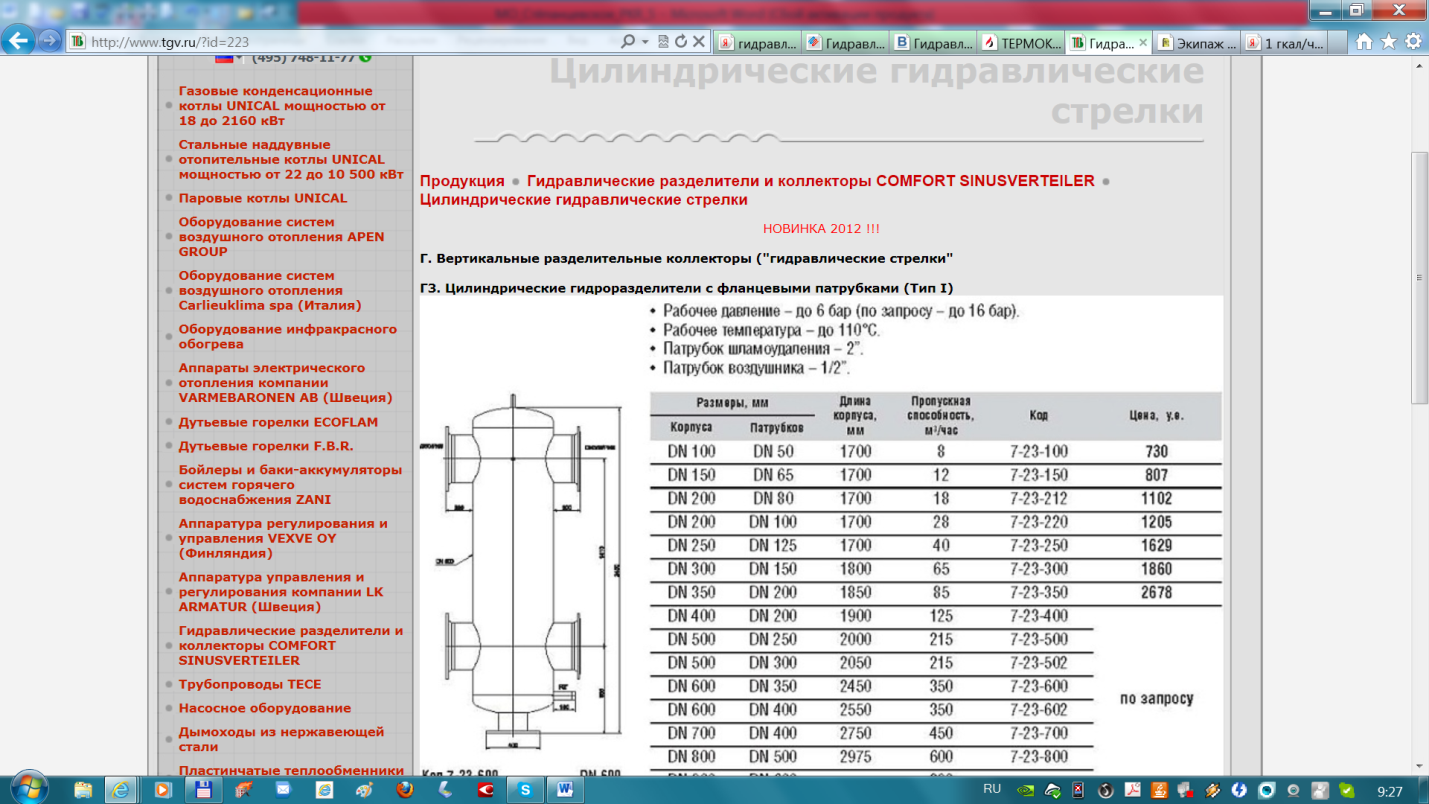 Котельные «Фабричная»- 57015 руб., «Пролетарская», «Школьная»-28245+28245=56490 руб.115-----57,557,5-Итого-355-----212,5142,5-№ п/пНаименование мероприятияОбъемы работ, планируемых 
к выполнениюСтоимость, тыс. руб.Прогнозируемый объём финансирования по годамПрогнозируемый объём финансирования по годамПрогнозируемый объём финансирования по годамПрогнозируемый объём финансирования по годамПрогнозируемый объём финансирования по годамПрогнозируемый объём финансирования по годамПрогнозируемый объём финансирования по годамПрогнозируемый объём финансирования по годам№ п/пНаименование мероприятияОбъемы работ, планируемых 
к выполнениюСтоимость, тыс. руб.201320142015201620172018201920201234567891011122.1Ввод в систему водоснабжения п. Стёпанцево установок умягчения питьевой водыУстановка нового  оборудования700-----700--2.2Ввод в систему водоснабжения д. Буторлино установок умягчения питьевой водыУстановка нового  оборудования700------700-2.3Ввод в систему водоснабжения д. Эдон установок умягчения питьевой водыУстановка нового  оборудования400-------400Итого-1800-----700700400№ п/пНаименование мероприятияОбъемы работ, планируемых 
к выполнениюСтоимость, тыс. руб.Прогнозируемый объём финансирования по годамПрогнозируемый объём финансирования по годамПрогнозируемый объём финансирования по годамПрогнозируемый объём финансирования по годамПрогнозируемый объём финансирования по годамПрогнозируемый объём финансирования по годамПрогнозируемый объём финансирования по годамПрогнозируемый объём финансирования по годам№ п/пНаименование мероприятияОбъемы работ, планируемых 
к выполнениюСтоимость, тыс. руб.201320142015201620172018201920201234567891011124.1Замена деревянных опор на железобетонные, замена неизолированных проводов на изолированные (СИП)Замена оборудования400-----1002001004.2Модернизация системы освещения с заменой морально устаревших светильников на современные энергосберегающие с датчиками движенияЗамена оборудования600-14,2---135,8200150Итого-1000-14,2---235,8400250№ п/пНаименование мероприятияОбъемы работ, планируемых 
к выполнениюСтоимость, тыс. руб.Прогнозируемый объём финансирования по годамПрогнозируемый объём финансирования по годамПрогнозируемый объём финансирования по годамПрогнозируемый объём финансирования по годамПрогнозируемый объём финансирования по годамПрогнозируемый объём финансирования по годамПрогнозируемый объём финансирования по годамПрогнозируемый объём финансирования по годам№ п/пНаименование мероприятияОбъемы работ, планируемых 
к выполнениюСтоимость, тыс. руб.201320142015201620172018201920201234567891011125.1Оборудование площадок по временному хранению крупногабаритного мусораУстройство площадок200-----100100-Итого-200-----100100-№ п/пНаименование мероприятияСтоимость, тыс. руб.Прогнозируемый объём финансирования по годамПрогнозируемый объём финансирования по годамПрогнозируемый объём финансирования по годамПрогнозируемый объём финансирования по годам№ п/пНаименование мероприятияСтоимость, тыс. руб.Муниципальный бюджетОбластной бюджетФедеральный бюджетВнебюджетные источники1245678.......Система теплоснабженияСистема теплоснабженияСистема теплоснабженияСистема теплоснабженияСистема теплоснабженияСистема теплоснабженияСистема теплоснабжения1.1Реконструкция надземных участков тепловых сетей  Котельные «Фабричная», «Пролетарская», «Школьная»-----1.2Монтаж приборов учёта тепловой энергии у муниципальных потребителей-----1.3Устройство гидравлических разделителителей, разделяющие направление движения воды в системе теплоснабжения, удаляют воздух и примеси, балансируют систему.-----Итого по системе теплоснабжения-----Система водоснабжения и водоотведенияСистема водоснабжения и водоотведенияСистема водоснабжения и водоотведенияСистема водоснабжения и водоотведенияСистема водоснабжения и водоотведенияСистема водоснабжения и водоотведенияСистема водоснабжения и водоотведения2.2Ввод в систему водоснабжения п. Стёпанцево установок умягчения питьевой воды-----Итого по системе водоснабжения и водоотведения-----Система электроснабженияСистема электроснабженияСистема электроснабженияСистема электроснабженияСистема электроснабженияСистема электроснабженияСистема электроснабжения3.1Замена деревянных опор на железобетонные, замена неизолированных проводов на изолированные (СИП)-----3.2Модернизация системы освещения с заменой морально устаревших светильников на современные энергосберегающие с датчиками движения-----Итого по системе электроснабжения-----Система утилизации ТБОСистема утилизации ТБОСистема утилизации ТБОСистема утилизации ТБОСистема утилизации ТБОСистема утилизации ТБОСистема утилизации ТБО4.1Оборудование площадок по временному хранению крупногабаритного мусора-----Итого по системе утилизации ТБО-----Итого по .-----№ п/пНаименование мероприятияСтоимость, тыс. руб.Прогнозируемый объём финансирования по годамПрогнозируемый объём финансирования по годамПрогнозируемый объём финансирования по годамПрогнозируемый объём финансирования по годам№ п/пНаименование мероприятияСтоимость, тыс. руб.Муниципальный бюджетОбластной бюджетФедеральный бюджетВнебюджетные источники1245678.......Система теплоснабженияСистема теплоснабженияСистема теплоснабженияСистема теплоснабженияСистема теплоснабженияСистема теплоснабженияСистема теплоснабженияИтого по системе теплоснабжения-----Система водоснабжения и водоотведенияСистема водоснабжения и водоотведенияСистема водоснабжения и водоотведенияСистема водоснабжения и водоотведенияСистема водоснабжения и водоотведенияСистема водоснабжения и водоотведенияСистема водоснабжения и водоотведения2.1Ввод в систему водоснабжения д. Буторлино установок умягчения питьевой воды-----Итого по системе водоснабжения и водоотведения-----Система электроснабженияСистема электроснабженияСистема электроснабженияСистема электроснабженияСистема электроснабженияСистема электроснабженияСистема электроснабжения4.1Замена деревянных опор на железобетонные, замена неизолированных проводов на изолированные (СИП)-----4.2Модернизация системы освещения с заменой морально устаревших светильников на современные энергосберегающие с датчиками движения14,214,2---Итого по системе электроснабжения14,214,2---Система утилизации ТБОСистема утилизации ТБОСистема утилизации ТБОСистема утилизации ТБОСистема утилизации ТБОСистема утилизации ТБОСистема утилизации ТБО5.1Оборудование площадок по временному хранению крупногабаритного мусора-----Итого по системе утилизации ТБО-----Итого по .14,214,2---№ п/пНаименование мероприятияСтоимость, тыс. руб.Прогнозируемый объём финансирования по годамПрогнозируемый объём финансирования по годамПрогнозируемый объём финансирования по годамПрогнозируемый объём финансирования по годам№ п/пНаименование мероприятияСтоимость, тыс. руб.Муниципальный бюджетОбластной бюджетФедеральный бюджетВнебюджетные источники1245678.......Система теплоснабженияСистема теплоснабженияСистема теплоснабженияСистема теплоснабженияСистема теплоснабженияСистема теплоснабженияСистема теплоснабженияИтого по системе теплоснабжения-----Система водоснабжения и водоотведенияСистема водоснабжения и водоотведенияСистема водоснабжения и водоотведенияСистема водоснабжения и водоотведенияСистема водоснабжения и водоотведенияСистема водоснабжения и водоотведенияСистема водоснабжения и водоотведения2.1Ввод в систему водоснабжения д. Эдон установок умягчения питьевой воды-----Итого по системе водоснабжения и водоотведения-----Система газоснабженияСистема газоснабженияСистема газоснабженияСистема газоснабженияСистема газоснабженияСистема газоснабженияСистема газоснабженияИтого по системе газоснабжения-----Система электроснабженияСистема электроснабженияСистема электроснабженияСистема электроснабженияСистема электроснабженияСистема электроснабженияСистема электроснабжения4.1Замена деревянных опор на железобетонные, замена неизолированных проводов на изолированные (СИП)-----4.2Модернизация системы освещения с заменой морально устаревших светильников на современные энергосберегающие с датчиками движения-----Итого по системе электроснабжения-----Система утилизации ТБОСистема утилизации ТБОСистема утилизации ТБОСистема утилизации ТБОСистема утилизации ТБОСистема утилизации ТБОСистема утилизации ТБОИтого по системе утилизации ТБО-----Итого по .-----№ п/пНаименование мероприятияСтоимость, тыс. руб.Прогнозируемый объём финансирования по годамПрогнозируемый объём финансирования по годамПрогнозируемый объём финансирования по годамПрогнозируемый объём финансирования по годам№ п/пНаименование мероприятияСтоимость, тыс. руб.Муниципальный бюджетОбластной бюджетФедеральный бюджетВнебюджетные источники1245678.......Система теплоснабженияСистема теплоснабженияСистема теплоснабженияСистема теплоснабженияСистема теплоснабженияСистема теплоснабженияСистема теплоснабженияИтого по системе теплоснабжения-----Система водоснабжения и водоотведенияСистема водоснабжения и водоотведенияСистема водоснабжения и водоотведенияСистема водоснабжения и водоотведенияСистема водоснабжения и водоотведенияСистема водоснабжения и водоотведенияСистема водоснабжения и водоотведенияИтого по системе водоснабжения и водоотведения---Система газоснабженияСистема газоснабженияСистема газоснабженияСистема газоснабженияСистема газоснабженияСистема газоснабженияСистема газоснабженияИтого по системе газоснабжения-----Система электроснабженияСистема электроснабженияСистема электроснабженияСистема электроснабженияСистема электроснабженияСистема электроснабженияСистема электроснабжения4.1Замена деревянных опор на железобетонные, замена неизолированных проводов на изолированные (СИП)-----4.2Модернизация системы освещения с заменой морально устаревших светильников на современные энергосберегающие с датчиками движения-----Итого по системе электроснабжения-----Система утилизации ТБОСистема утилизации ТБОСистема утилизации ТБОСистема утилизации ТБОСистема утилизации ТБОСистема утилизации ТБОСистема утилизации ТБОИтого по системе утилизации ТБО-----Итого по .-----№ п/пНаименование мероприятияСтоимость, тыс. руб.Прогнозируемый объём финансирования по годамПрогнозируемый объём финансирования по годамПрогнозируемый объём финансирования по годамПрогнозируемый объём финансирования по годам№ п/пНаименование мероприятияСтоимость, тыс. руб.Муниципальный бюджетОбластной бюджетФедеральный бюджетВнебюджетные источники12456782017 г.2017 г.2017 г.2017 г.2017 г.2017 г.2017 г.Система теплоснабженияСистема теплоснабженияСистема теплоснабженияСистема теплоснабженияСистема теплоснабженияСистема теплоснабженияСистема теплоснабженияИтого по системе теплоснабжения-----Система водоснабжения и водоотведенияСистема водоснабжения и водоотведенияСистема водоснабжения и водоотведенияСистема водоснабжения и водоотведенияСистема водоснабжения и водоотведенияСистема водоснабжения и водоотведенияСистема водоснабжения и водоотведенияИтого по системе водоснабжения и водоотведения---Система газоснабженияСистема газоснабженияСистема газоснабженияСистема газоснабженияСистема газоснабженияСистема газоснабженияСистема газоснабженияИтого по системе газоснабжения-----Система электроснабженияСистема электроснабженияСистема электроснабженияСистема электроснабженияСистема электроснабженияСистема электроснабженияСистема электроснабжения4.1Замена деревянных опор на железобетонные, замена неизолированных проводов на изолированные (СИП)-----4.2Модернизация системы освещения с заменой морально устаревших светильников на современные энергосберегающие с датчиками движения-----Итого по системе электроснабжения-----Система утилизации ТБОСистема утилизации ТБОСистема утилизации ТБОСистема утилизации ТБОСистема утилизации ТБОСистема утилизации ТБОСистема утилизации ТБОИтого по системе утилизации ТБО-----Итого по 2017 г.-----№ п/пНаименование мероприятияСтоимость, тыс. руб.Прогнозируемый объём финансирования по годамПрогнозируемый объём финансирования по годамПрогнозируемый объём финансирования по годамПрогнозируемый объём финансирования по годам№ п/пНаименование мероприятияСтоимость, тыс. руб.Муниципальный бюджетОбластной бюджетФедеральный бюджетВнебюджетные источники12456782018 г.2018 г.2018 г.2018 г.2018 г.2018 г.2018 г.Система теплоснабженияСистема теплоснабженияСистема теплоснабженияСистема теплоснабженияСистема теплоснабженияСистема теплоснабженияСистема теплоснабжения1.1.Реконструкция надземных участков тепловых сетей  Котельные «Фабричная», «Пролетарская», «Школьная»70---701.2.Монтаж приборов учёта тепловой энергии у муниципальных потребителей85---851.3.Устройство гидравлических разделителителей, разделяющие направление движения воды в системе теплоснабжения, удаляют воздух и примеси, балансируют систему.57,5---57,5Итого по системе теплоснабжения212,5---212,5Система водоснабжения и водоотведенияСистема водоснабжения и водоотведенияСистема водоснабжения и водоотведенияСистема водоснабжения и водоотведенияСистема водоснабжения и водоотведенияСистема водоснабжения и водоотведенияСистема водоснабжения и водоотведения2.1.Ввод в систему водоснабжения п. Стёпанцево установок умягчения питьевой воды700---700Итого по системе водоснабжения и водоотведения700---700Система газоснабженияСистема газоснабженияСистема газоснабженияСистема газоснабженияСистема газоснабженияСистема газоснабженияСистема газоснабженияИтого по системе газоснабжения-----Система электроснабженияСистема электроснабженияСистема электроснабженияСистема электроснабженияСистема электроснабженияСистема электроснабженияСистема электроснабжения4.1Замена деревянных опор на железобетонные, замена неизолированных проводов на изолированные (СИП)100---1004.2Модернизация системы освещения с заменой морально устаревших светильников на современные энергосберегающие с датчиками движения135,8---135,8Итого по системе электроснабжения235,8---235,8Система утилизации ТБОСистема утилизации ТБОСистема утилизации ТБОСистема утилизации ТБОСистема утилизации ТБОСистема утилизации ТБОСистема утилизации ТБО5.1.Оборудование площадок по временному хранению крупногабаритного мусора100100Итого по системе утилизации ТБО100---100Итого по 2018 г.1248,3---1248,3№ п/пНаименование мероприятияСтоимость, тыс. руб.Прогнозируемый объём финансирования по годамПрогнозируемый объём финансирования по годамПрогнозируемый объём финансирования по годамПрогнозируемый объём финансирования по годам№ п/пНаименование мероприятияСтоимость, тыс. руб.Муниципальный бюджетОбластной бюджетФедеральный бюджетВнебюджетные источники12456782019 г.2019 г.2019 г.2019 г.2019 г.2019 г.2019 г.Система теплоснабженияСистема теплоснабженияСистема теплоснабженияСистема теплоснабженияСистема теплоснабженияСистема теплоснабженияСистема теплоснабжения1.1.Монтаж приборов учёта тепловой энергии у муниципальных потребителей85---851.2.Устройство гидравлических разделителителей, разделяющие направление движения воды в системе теплоснабжения, удаляют воздух и примеси, балансируют систему.57,5---57,5Итого по системе теплоснабжения142,5---142,5Система водоснабжения и водоотведенияСистема водоснабжения и водоотведенияСистема водоснабжения и водоотведенияСистема водоснабжения и водоотведенияСистема водоснабжения и водоотведенияСистема водоснабжения и водоотведенияСистема водоснабжения и водоотведения2.1.Ввод в систему водоснабжения д. Буторлино установок умягчения питьевой воды700---700Итого по системе водоснабжения и водоотведения700---700Система газоснабженияСистема газоснабженияСистема газоснабженияСистема газоснабженияСистема газоснабженияСистема газоснабженияСистема газоснабженияИтого по системе газоснабжения-----Система электроснабженияСистема электроснабженияСистема электроснабженияСистема электроснабженияСистема электроснабженияСистема электроснабженияСистема электроснабжения4.1Замена деревянных опор на железобетонные, замена неизолированных проводов на изолированные (СИП)200---2004.2Модернизация системы освещения с заменой морально устаревших светильников на современные энергосберегающие с датчиками движения200---200Итого по системе электроснабжения400---400Система утилизации ТБОСистема утилизации ТБОСистема утилизации ТБОСистема утилизации ТБОСистема утилизации ТБОСистема утилизации ТБОСистема утилизации ТБО5.1.Оборудование площадок по временному хранению крупногабаритного мусора100100Итого по системе утилизации ТБО100---100Итого по 2019 г.1342,5---1342,5№ п/пНаименование мероприятияСтоимость, тыс. руб.Прогнозируемый объём финансирования по годамПрогнозируемый объём финансирования по годамПрогнозируемый объём финансирования по годамПрогнозируемый объём финансирования по годам№ п/пНаименование мероприятияСтоимость, тыс. руб.Муниципальный бюджетОбластной бюджетФедеральный бюджетВнебюджетные источники12456782020 г.2020 г.2020 г.2020 г.2020 г.2020 г.2020 г.Система теплоснабженияСистема теплоснабженияСистема теплоснабженияСистема теплоснабженияСистема теплоснабженияСистема теплоснабженияСистема теплоснабженияИтого по системе теплоснабжения-----Система водоснабжения и водоотведенияСистема водоснабжения и водоотведенияСистема водоснабжения и водоотведенияСистема водоснабжения и водоотведенияСистема водоснабжения и водоотведенияСистема водоснабжения и водоотведенияСистема водоснабжения и водоотведения2.1.Ввод в систему водоснабжения д. Эдон установок умягчения питьевой воды400---400Итого по системе водоснабжения и водоотведения400---400Система газоснабженияСистема газоснабженияСистема газоснабженияСистема газоснабженияСистема газоснабженияСистема газоснабженияСистема газоснабженияИтого по системе газоснабжения-----Система электроснабженияСистема электроснабженияСистема электроснабженияСистема электроснабженияСистема электроснабженияСистема электроснабженияСистема электроснабжения4.1Замена деревянных опор на железобетонные, замена неизолированных проводов на изолированные (СИП)100---1004.2Модернизация системы освещения с заменой морально устаревших светильников на современные энергосберегающие с датчиками движения150---150Итого по системе электроснабжения250---250Система утилизации ТБОСистема утилизации ТБОСистема утилизации ТБОСистема утилизации ТБОСистема утилизации ТБОСистема утилизации ТБОСистема утилизации ТБОИтого по системе утилизации ТБО-----Итого по 2020 г.650,0---650,0Источники инвестицийОбъем финансирования, тыс. рублейОбъем финансирования, тыс. рублейОбъем финансирования, тыс. рублейОбъем финансирования, тыс. рублейОбъем финансирования, тыс. рублейОбъем финансирования, тыс. рублейОбъем финансирования, тыс. рублейОбъем финансирования, тыс. рублейОбъем финансирования, тыс. рублейИсточники инвестицийВсегов т.ч.в т.ч.в т.ч.в т.ч.в т.ч.в т.ч.в т.ч.в т.ч.Источники инвестицийВсего201320142015201620172018201920201.Система теплоснабжения, в т. ч. за счет:355,0-----212,5142,5-муниципальный бюджет---------областной бюджет---------федеральный бюджет---------внебюджетные источники355,0-----212,5142,5-2.Система  водоснабжения и водоотведения,в т. ч. за счет:1800,0-----700,0700,0400,0муниципальный бюджет---------областной бюджет---------федеральный бюджет---------внебюджетные источники1800,0-----700,0700,0400,03.Система  газоснабжения,в т. ч. за счет:---------муниципальный бюджет---------областной бюджет---------федеральный бюджет---------внебюджетные источники---------4. Система электроснабжения, в т. ч. за счет:1000,0-14,2---235,8400,0250,0муниципальный бюджет14,2-14,2------областной бюджет-----федеральный бюджет-----внебюджетные источники985,8-----235,8400,0250,05. Система утилизации ТБО, в т. ч.:200,0-----100,0100,0-муниципальный бюджет---------областной бюджет-----федеральный бюджет-----внебюджетные источники200,0-----100,0100,0-Итого, в т. ч.:3355,0-14,2---1248,31342,5650,0муниципальный бюджет14,2-14,2------областной бюджет---------федеральный бюджет---------внебюджетные источники3340,8-----1248,31342,5650,0